РЕСПУБЛИКА  КАРЕЛИЯ                   СОВЕТ ДЕРЕВЯНСКОГО СЕЛЬСКОГО ПОСЕЛЕНИЯ	XXIV   СЕССИЯ   IV  СОЗЫВА	РЕШЕНИЕот 29   декабря   2021 года                                                                                     № 3«О внесении изменений и дополнений в решение XX сессии IV созыва СоветаДеревянского сельского поселения от 03 декабря 2020  года № 4   «О бюджетеДеревянского сельского поселения на 2021 год»                На основании уведомлений Администрации Прионежского муниципального района «О предоставлении субсидии, субвенции, иного межбюджетного трансферта, кредита, имеющего целевое назначение на 2021 год", Совет Деревянского сельского поселения   РЕШИЛ:         Внести  в решение  XX сессии IV созыва Совета Деревянского сельского поселения от 03 декабря 2020  года № 4   «О бюджете Деревянского сельского поселения на 2021 год»следующие изменения и дополнения:                 I. Статью 1. изложить в следующей редакции:Статья 1. Основные характеристики бюджета Деревянского сельского поселения1.Утвердить основные характеристики бюджета Деревянского сельского поселения  на 2021 год:         1) Прогнозируемый общий  объем доходов бюджета Деревянского сельского поселения в сумме 26505,75 тыс. рублей, в том числе объем безвозмездных поступлений в сумме 15196,69 рублей, из них объем получаемых межбюджетных трансфертов в сумме 14675,96  тыс.руб. 2) общий объем расходов бюджета Деревянского сельского поселения  в сумме  27455,75 тыс. рублей.3) дефицит бюджета Деревянского сельского поселения в сумме 950,00 тыс.руб., что составляет 9,54% от собственных доходов2. Утвердить верхний предел муниципального внутреннего долга Деревянского сельского поселения  на 1 января 2022 года в валюте Российской Федерации в сумме 5677,0 тыс. рублей, в том числе верхний предел долга по муниципальным гарантиям Деревянского сельского поселения в валюте Российской Федерации в сумме 0,0 тыс. рублей.2. Приложения  № 4; № 5; №8; №9; № 10  к Решению изложить в новой редакции, согласно приложениям. Настоящее Решение вступает в силу со дня его опубликования (обнародования).Председатель Совета                                           и.о.Главы Деревянского сельского поселения                 Деревянского сельского поселения _____________ Н.Н.Кудин                          ______________     Сакалаускене Е.С.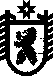 